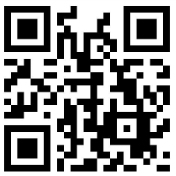 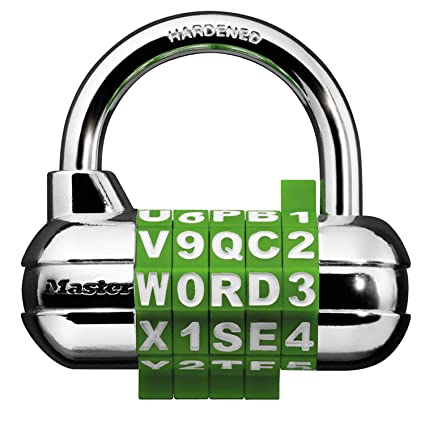 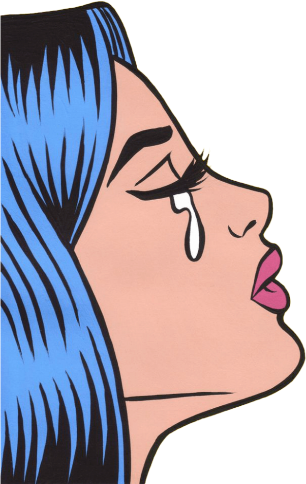 Actuellement au masculin, lequel des 8 mots trouvés prendrait un e au féminin ?
A ) le deuxièmeB ) Le huitièmeC ) le sixièmeParmi les mots que tu as trouvés…
combien sont des noms communs ? 1 ) 32 ) 43 ) 5Parmi les mots que tu as trouvés…
lequel commence et se termine par « s » ?R ) le troisièmeS )  le sixièmeT )  le premier1 ) le quatrième2 ) le cinquième3 ) le huitièmeParmi les mots que tu as trouvés… 
lequel peut être autant une partie du corps qu’un sentiment de colère ? G ) le premierH ) le deuxièmeI ) le quatrième